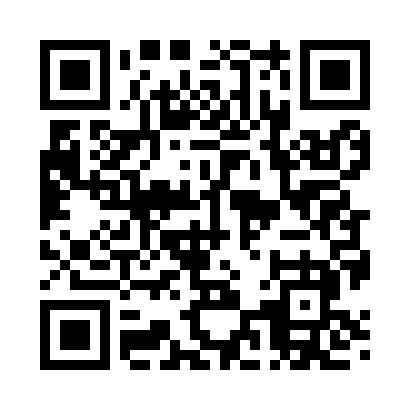 Prayer times for Absalom, Georgia, USAWed 1 May 2024 - Fri 31 May 2024High Latitude Method: Angle Based RulePrayer Calculation Method: Islamic Society of North AmericaAsar Calculation Method: ShafiPrayer times provided by https://www.salahtimes.comDateDayFajrSunriseDhuhrAsrMaghribIsha1Wed5:306:451:335:168:209:362Thu5:296:441:335:168:219:373Fri5:276:431:325:168:229:384Sat5:266:421:325:168:239:395Sun5:256:421:325:168:249:406Mon5:246:411:325:168:249:417Tue5:236:401:325:168:259:428Wed5:216:391:325:168:269:439Thu5:206:381:325:168:279:4410Fri5:196:371:325:178:279:4611Sat5:186:361:325:178:289:4712Sun5:176:351:325:178:299:4813Mon5:166:351:325:178:309:4914Tue5:156:341:325:178:309:5015Wed5:146:331:325:178:319:5116Thu5:136:331:325:178:329:5217Fri5:126:321:325:178:339:5318Sat5:116:311:325:178:339:5419Sun5:106:311:325:178:349:5520Mon5:096:301:325:188:359:5521Tue5:096:291:325:188:369:5622Wed5:086:291:325:188:369:5723Thu5:076:281:325:188:379:5824Fri5:066:281:335:188:389:5925Sat5:066:271:335:188:3810:0026Sun5:056:271:335:188:3910:0127Mon5:046:261:335:198:4010:0228Tue5:046:261:335:198:4010:0329Wed5:036:261:335:198:4110:0430Thu5:036:251:335:198:4210:0431Fri5:026:251:335:198:4210:05